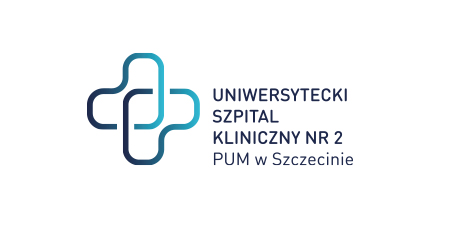 al. Powstańców Wielkopolskich 72 70-111 Szczecin	    Szczecin, dnia 08-04-2024rSygnatura: ZP/220/32/24Dotyczy: postępowania o udzielenie zamówienia publicznego pn.: „Dostawa jednorazowych wyrobów medycznych dla USK-2 w Szczecinie”UNIEWAŻNIENIE   WYJAŚNIENIA nr 1  DO SWZ  Z DNIA 05.03.2024 r w zakresie odpowiedzi dla Wykonawcy II i VNa podstawie art. 284 ustawy z dnia 11 września 2021 r. Prawo zamówień publicznych (Dz.U.2019.2019 tj. z dnia 2019.10.24), Zamawiający unieważnia wyjaśnienia udzielone w  dniu 05.03.2024r  w zakresie  odpowiedzi udzielonych Wykonawcy nr II i oraz nr V i w to miejsce udziela na nowych wyjaśnień do pytań złożonych przez Wykonawcę II i V w poniższym brzmieniu. Wykonawca IICzy w Zadaniu nr 5 w poz. 1 powinny być zaoferowane szczoteczki cytologiczne, których efektywność została klinicznie zweryfikowana?OdpowiedźZamawiający w wymaganiach jasno określił, iż: "Posiadające rekomendacje PTG oraz badania kliniczne potwierdzające skuteczność w wykrywaniu RSM". Zamawiający oczekuje spełnienia tego wymagania.Wykonawca VZadanie 5, poz. 1-2
Czy zamawiający oczekuje szczoteczki typu wachlarzyk? OdpowiedźZamawiający nie używa takich określeń, ale końcówki mają wygląd "wachlarzyka" lub "miotełki" jak określa się potocznie. Zamawiający wymaga aby szczoteczki były zgodne ze SWZ.Zadnie 5, poz. 3
Czy zamawiający oczekuje szczoteczki typu cytobraszka? OdpowiedźZamawiający nie używa takiego określenia, ale może doprecyzować iż jest to szczoteczka typu "prostego". Zamawiający wymaga aby szczoteczki były zgodne ze SWZ.Zadane 5, poz. 1
Czy zamawiający wymaga szczoteczkę typu wachlarzyk, która jest rekomendowana przez Polskie Towarzystwo Ginekologiczne. ? OdpowiedźZamawiający w wymaganiach jasno określił, iż: "Posiadające rekomendacje PTG oraz badania kliniczne potwierdzające skuteczność w wykrywaniu RSM". Zamawiający oczekuje spełnienia tego wymagania. Pytanie jest niezasadne.Czy zmawiający dopuści szczoteczkę bez badań klinicznych, która jest produktem certyfikowanym - CE? OdpowiedźZamawiający NIE dopuszcza szczoteczki bez badań klinicznych.Zadanie 5, poz. 3
Czy zamawiający dopuści szczoteczki bez zdejmowanej końcówki? OdpowiedźZamawiający NIE dopuszcza szczoteczki bez zdejmowanej końcówki.Z poważaniemDyrektor USK-2/podpis w oryginale/Sprawę prowadzi: Przemysław FrączekTel. 91 466-1087E: p.fraczek@usk2.szczecin.pl 